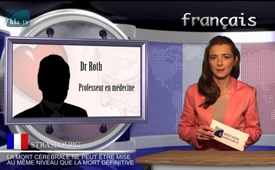 La mort cérébrale ne peut être mise au même niveau que la mort définitive.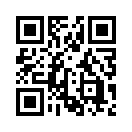 Le Dr Roth, professeur en médecine qui fait des recherches sur le cerveau, dit depuis le début de la transplantation d’organes que la mort cérébrale d’une personne ne peut être mise au même niveau que sa mort définitive.LA MORT CÉRÉBRALE NE PEUT ÊTRE MISE AU MÊME NIVEAU QUE LA MORT DÉFINITIVE
Le Dr Roth, professeur en médecine qui fait des recherches sur le cerveau, dit depuis le début de la transplantation d’organes que la mort cérébrale d’une personne ne peut être mise au même niveau que sa mort définitive. 
 « Ni l’arrêt respiratoire, ni l’absence des réflexes habituels du cerveau […] ne recouvrent avec une pleine certitude toutes les fonctions cérébrales. […] En fait, la chose la plus sûre […] qui a pu être prouvée chez un patient dans le coma, c’est qu’une lésion irréversible du cerveau […] est à craindre et que le patient ne reprendra plus conscience. »
Rainer Beckmann, juge et enseignant en droit de la médecine adhère tout à fait à cette affirmation qu’une personne en état de mort cérébrale ne peut pas être considérée comme morte : 
« Le corps vivant est le signe corporel de la présence de l’âme. Les patients dont les fonctions cérébrales se sont arrêtées sont proches de la mort, mais ne sont pas mortes. De ce fait ils doivent être soignés comme étant vivants. »de ch.Sources:www.kla.tv/8618
www.transplantationinformation.de/hirntod_transplantation/hirntod_kritik_dateien/hirntod_kritik.htm| www.mmnews.de/index.php/i-news/15126-organ-entnahme-ist-mordCela pourrait aussi vous intéresser:#DonOrganes - d'organes - www.kla.tv/DonOrganesKla.TV – Des nouvelles alternatives... libres – indépendantes – non censurées...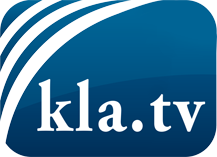 ce que les médias ne devraient pas dissimuler...peu entendu, du peuple pour le peuple...des informations régulières sur www.kla.tv/frÇa vaut la peine de rester avec nous! Vous pouvez vous abonner gratuitement à notre newsletter: www.kla.tv/abo-frAvis de sécurité:Les contre voix sont malheureusement de plus en plus censurées et réprimées. Tant que nous ne nous orientons pas en fonction des intérêts et des idéologies de la système presse, nous devons toujours nous attendre à ce que des prétextes soient recherchés pour bloquer ou supprimer Kla.TV.Alors mettez-vous dès aujourd’hui en réseau en dehors d’internet!
Cliquez ici: www.kla.tv/vernetzung&lang=frLicence:    Licence Creative Commons avec attribution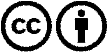 Il est permis de diffuser et d’utiliser notre matériel avec l’attribution! Toutefois, le matériel ne peut pas être utilisé hors contexte.
Cependant pour les institutions financées avec la redevance audio-visuelle, ceci n’est autorisé qu’avec notre accord. Des infractions peuvent entraîner des poursuites.